DATOS DE LA EMPRESA: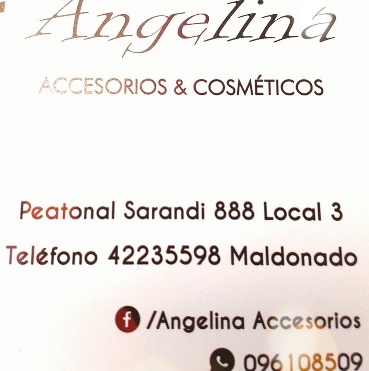 Nombre de la Empresa: ANGELINAACESSORIOSDirección:PEATONAL SARANDI 888 LOCAL 3 ESQUINA ITUSANGO MALDONADOTeléfonos: LOCAL MALDONADO 42235598  WHATSAPP 096108509Página Web en Facebookhttps://www.facebook.com/Angelina-accesorios-273242943021010/Página Web de la Empresahttps://yoerbd2010.wixsite.com/angelinaacessoriosAtención Clientes aun el sitio oficial de nuestra empresa se encuentra en configuración.NUESTROS SERVICIOS:Ventas de productos de Bellezas 